Baile Felix – Oferta Standard 2020Hotel International 4*Hotel Termal 3*Hotel Nufărul 3*Hotel Poienita 3* Hotel Mures 2* Tarifele includ urmatoarele servicii:cazare si masa conform tipului de sejur ales;acces la piscine si la sala de fitness pentru hotelurile de 3* si 4* (turistii cazati la Hotel Nufarul au acces la piscinele de la Hotel Termal);Nota:tarifele includ TVA;tarifele sunt valabile doar pentru turistii romani;taxa de promovare turistica, care reprezinta 1% din valoarea primei nopti de cazare, nu este inclusa in pret si se achita, separat, la receptia hotelului.exista obligatia incasarii contravalorii serviciilor de masa pentru copiii pana la 12 ani;Copiii cu varsta peste 12 ani sunt obligati la pat suplimentar si masa (tarif adulti);turistii sositi la tratament (cu exceptia celor cazati la hotel International) trebuie sa prezinte medicului din hotel dovada de asigurat (adeverinta de la locul de munca sau cupon de pensie) si Bilet de Trimitere pentru Servicii Medicale in sistemul Asigurarilor Sociale de Sanatate, in caz contrar vor achita la receptie diferenta valorii serviciilor medicale pentru turistii neasigurati;tratamentul balnear se acorda pentru minimum 5 zile si include:1 consultatie medicala initiala;3 proceduri/zi (cu exceptia zilelor de sambata, duminica si a sarbatorilor legale - procedurile corespunzatoare zilelor exceptate se reprogrameaza in zilele lucratoare);NU se acorda mai putine zile de tratament decat sejurul;Reduceri : Turistii cazati la hotel Mures 2* si Poienita 3* beneficiaza si de tarife preferentiale pentru o singura intrare pe zi. Turistii cazati la toate hotelurile SC.Turism Felix pot beneficia de bilete cu doua intrari pe zi la Strand Apollo –Felix pentru adulti si pentru copii.Biletele se achita la receptia hotelurilor.Gratuitati : La hotelurile de 4* si 3* (exclus Hotel Poienita 3*) tarifele includ : acces la piscine,sezlong gratuit,sala de fitness si sauna.Turistii cazati la Hotel Nufarul beneficiaza de aceleasi servicii  la Hotel Termal.In sezon – este deschisa piscina exterioara pentru copii la Hotel International si Hotel Termal.Se organizeaza petreceri si seri tematice in restaurantele hotelurilor.Divertisment (aquagym,aquazumba,jocuri si activitati pentru copii),concursuri de volei,fotbal,petreceri cu spuma la piscine si stranduri.serviciile suplimentare solicitate se achita la receptia hotelurilor: proceduri de tratament, wellness, etc.;micul dejun este inclus in cazare si se serveste in sistem bufet la hotelurile:  International, Termal, Nufarul, Poienita si Mures;ATENTIE ! in perioada de SEZON (15.06 – 15.09), demipensiunea ( obligatoriu mic dejun si cina) se serveste in sistem bufet suedez pentru hotelurile:Termal, Poienita, Mures, iar dejunul de la pensiunea completa se serveste a la carte pe baza fisei de cont; NOU!!! In perioda de SEZON (15.06- 15.09.2020) la hotelurile International si Nufarul  serviciile de masa sunt obligatorii cu pensiune completa ( mic dejun, dejun si cina sunt servite in sistem bufet suedez)   In perioada 03.01-14.06 si 16.09-27.12.2020 dejunul se serveste in sistem fisa cont. Nu se accepta derogari de la acest sistem de servire a mesei . In perioada de sezon (15.06 – 15.09), valoarea neta a mesei din pachetele cu demipensiune (exclusiv mic dejun) cu servire in sistem bufet suedez , este:55 lei / hotel International 50 lei / hotel Termal, hotel Nufarul 45 lei / Hotel Poienita40 lei / hotel Mures 2*Mesele pentru copiii cu varstele intre 2- 11.99 :30 lei / hotel International 26 lei / hotel Termal , hotel Nufarul si Poienita20 lei / hotel Mures Mesele pentru copiii cu varstele intre 12- 17.99 :55 lei / hotel International 50 lei / hotel Termal, hotel Nufarul 45 lei / Hotel Poienita40 lei / hotel Mures 2*In perioada de sezon (15.06 – 15.09), valoarea neta suplimentara a  mesei suplimentare din pachetele cu pensiune completa (exclusiv mic dejun), este:45 lei / hotel International 40 lei / hotel Nufarul40 lei / hotel Termal40 lei / hotel Poienita 3*35 lei / hotel Mures 2*Mesele pentru copiii cu varstele intre 2- 11.99 :30 lei / hotel International 26 lei / hotel Termal ,Nufarul si Poienita.20 lei / hotel Mures 2*Mesele pentru copiii cu varstele intre 12- 17.99 :45 lei / hotel International 40 lei / hotel Termal, Nufarul40 lei / hotel Poienita 3*35 lei / hotel Mures 2*Aceste valori se vor regasi in fisa cont a turistului in functie de hotelul ales.In perioadele 03.01-14.06 si 16.09-27.12, valoarea neta a unei mese principale (exclusiv mic dejun) este de:45 lei / hotel International 45 lei / hotel Nufarul40 lei / hotel Termal40 lei / hotel Poienita 3*35 lei / hotel Mures 2*Mesele pentru copiii cu varstele intre 2- 11.99 :30 lei / hotel International 26 lei / hotel Termal ,Nufarul si Poienita.20 lei / hotel Mures 2*Mesele pentru copiii cu varstele intre 12- 17.99 :45 lei / hotel International 40 lei / hotel Nufarul40 lei / hotel Termal40 lei / hotel Poienita 3*35 lei / hotel Mures 2*In functie de recomandarile medicului din hotel se pot asigura meniuri specifice pentru cei ce sufera de anumite afectiuni;Gratuitati:pentru copiii de pana la 2 ani se acorda gratuitate la cazare si masapentru copiii de la 2 la 12 ani, cazati in camera cu parintii, se acorda gratuitate la cazare (in cazul in care nu se solicita pat suplimentar).Masa se incaseaza la tarif copii;pentru copiii de peste 12 ani se incaseaza pat suplimentar+masa -tarif adulti;al doilea copil gratuitate la cazare – se incaseaza masa in functie de varsta copilului.Conditii de valorificare:NU se accepta la decontare vouchere nenominale. NU sunt luate in considerare rezervarile fara numele turistuluineprezentarile se factureaza la valoarea integrala a pachetului pe baza comenzii emise;orice modificare a voucherului se considera anulare a comenzii initiale si presupune facturarea integrala a serviciilor anulate, urmata de facturarea noii comenzi;Tarife  lei / persoană/noaptePerioadePerioadePerioadePerioadePerioadePerioadeTip serviciu03.01-31.0303.01-31.0301.04-14.0601.04-14.0615.06-15.0915.06-15.09Tip serviciu16.10-27.1216.10-27.1216.09-15.1016.09-15.1015.06-15.0915.06-15.09Loc in DBLCamera SGLLoc in DBLCamera SGLLoc in DBLCamera SGLSEJUR > 5 zile  FARA TRATAMENTSEJUR > 5 zile  FARA TRATAMENTSEJUR > 5 zile  FARA TRATAMENTSEJUR > 5 zile  FARA TRATAMENTSEJUR > 5 zile  FARA TRATAMENTSEJUR > 5 zile  FARA TRATAMENTSEJUR > 5 zile  FARA TRATAMENTdemipensiune226309246340--pensiune completa278361298392328441Pat suplimentar cu demipensiune / copii intre 2-11.99117117126126174174Pat suplimentar cu pensiune completa/copii intre 2-11.99152152161161174174Pat suplimentar cu demipensiune / copii  intre 12-17.99166166175175246246Pat suplimentar cu pensiune completa/copii intre 12-17.99218218227227246246Cazare cu demipensiune copii <12 ani fara pat suplimentar565656565656Cazare cu pensiune completa copii <12 ani  fara pat suplimentar 909090909090SEJUR > 5 ZILE (CU TRATAMENT TURISTI ASIGURATI)SEJUR > 5 ZILE (CU TRATAMENT TURISTI ASIGURATI)SEJUR > 5 ZILE (CU TRATAMENT TURISTI ASIGURATI)SEJUR > 5 ZILE (CU TRATAMENT TURISTI ASIGURATI)SEJUR > 5 ZILE (CU TRATAMENT TURISTI ASIGURATI)SEJUR > 5 ZILE (CU TRATAMENT TURISTI ASIGURATI)SEJUR > 5 ZILE (CU TRATAMENT TURISTI ASIGURATI)demipensiune si tratament274348292377--pensiune completa si tratament326400345429371474SEJUR > 5 ZILE (CU TRATAMENT TURISTI NEASIGURATI)SEJUR > 5 ZILE (CU TRATAMENT TURISTI NEASIGURATI)SEJUR > 5 ZILE (CU TRATAMENT TURISTI NEASIGURATI)SEJUR > 5 ZILE (CU TRATAMENT TURISTI NEASIGURATI)SEJUR > 5 ZILE (CU TRATAMENT TURISTI NEASIGURATI)SEJUR > 5 ZILE (CU TRATAMENT TURISTI NEASIGURATI)SEJUR > 5 ZILE (CU TRATAMENT TURISTI NEASIGURATI)demipensiune si tratament274348292377--pensiune completa si tratament326400345429371474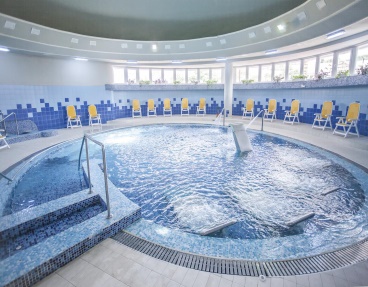 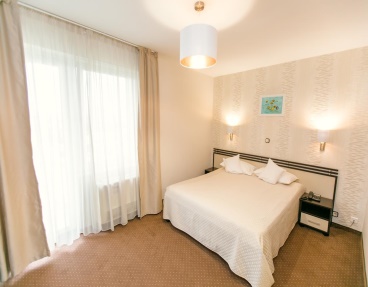 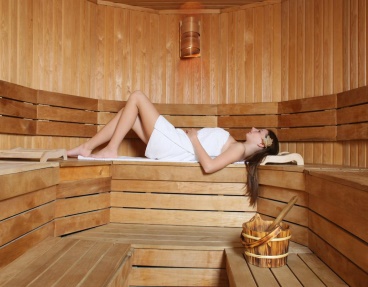 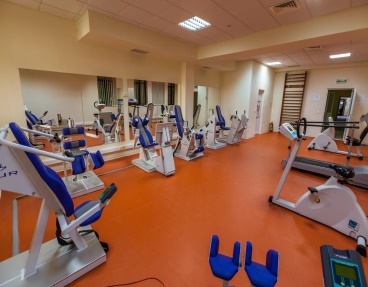 Tarife  lei / persoană/noaptePerioadePerioadePerioadePerioadePerioadePerioadeTip serviciu03.01-31.0303.01-31.0301.04-14.0601.04-14.0615.06-15.0915.06-15.09Tip serviciu16.10-27.1216.10-27.1216.09-15.1016.09-15.1015.06-15.0915.06-15.09Loc in DBLCamera SGLLoc in DBLCamera SGLLoc in DBLCamera SGLSEJUR > 5 zile  FARA TRATAMENTSEJUR > 5 zile  FARA TRATAMENTSEJUR > 5 zile  FARA TRATAMENTSEJUR > 5 zile  FARA TRATAMENTSEJUR > 5 zile  FARA TRATAMENTSEJUR > 5 zile  FARA TRATAMENTSEJUR > 5 zile  FARA TRATAMENTdemipensiune196264212290249349pensiune completa242311259336296396Pat suplimentar cu demipensiune / copii intre 2-11.99100100108108126126Pat suplimentar cu pensiune completa/copii intre 2-11.99130130138138157157Pat suplimentar cu demipensiune / copii  intre 12-17.99146146154154173173Pat suplimentar cu pensiune completa/copii intre 12-17.99193193201201219219Cazare cu demipensiune copii <12 ani fara pat suplimentar494949494949Cazare cu pensiune completa copii <12 ani  fara pat suplimentar 797979797979SEJUR > 5 ZILE (CU TRATAMENT TURISTI ASIGURATI)SEJUR > 5 ZILE (CU TRATAMENT TURISTI ASIGURATI)SEJUR > 5 ZILE (CU TRATAMENT TURISTI ASIGURATI)SEJUR > 5 ZILE (CU TRATAMENT TURISTI ASIGURATI)SEJUR > 5 ZILE (CU TRATAMENT TURISTI ASIGURATI)SEJUR > 5 ZILE (CU TRATAMENT TURISTI ASIGURATI)SEJUR > 5 ZILE (CU TRATAMENT TURISTI ASIGURATI)demipensiune si tratament222284235307270361pensiune completa si tratament268331282354317407SEJUR > 5 ZILE (CU TRATAMENT TURISTI NEASIGURATI)SEJUR > 5 ZILE (CU TRATAMENT TURISTI NEASIGURATI)SEJUR > 5 ZILE (CU TRATAMENT TURISTI NEASIGURATI)SEJUR > 5 ZILE (CU TRATAMENT TURISTI NEASIGURATI)SEJUR > 5 ZILE (CU TRATAMENT TURISTI NEASIGURATI)SEJUR > 5 ZILE (CU TRATAMENT TURISTI NEASIGURATI)SEJUR > 5 ZILE (CU TRATAMENT TURISTI NEASIGURATI)demipensiune si tratament245307259331293384pensiune completa si tratament291354305377340430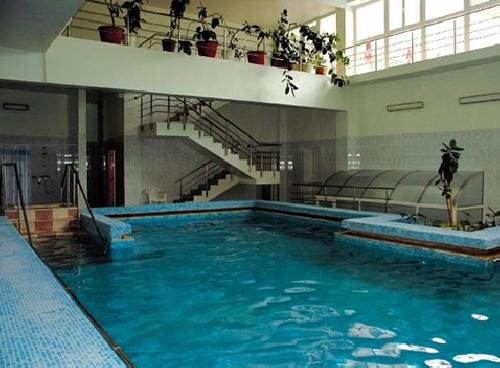 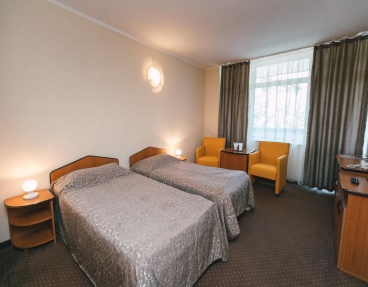 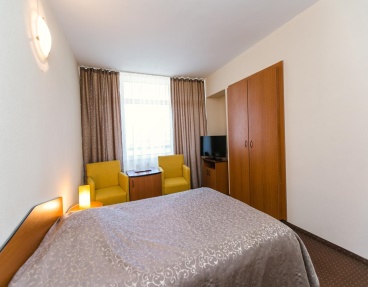 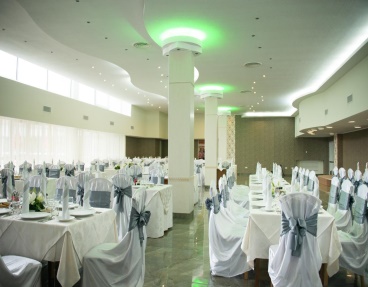 Tarife  lei / persoană/noapteTarife  lei / persoană/noaptePerioadePerioadePerioadePerioadePerioadePerioadeTip serviciuTip serviciu03.01-31.0303.01-31.0301.04-14.0601.04-14.0615,06-15,0915,06-15,09Tip serviciuTip serviciu16.10-27.1216.10-27.1216.09-15.1016.09-15.1015,06-15,0915,06-15,09Loc in DBLCamera SGLLoc in DBLCamera SGLLoc in DBLCamera SGLSEJUR > 5 zile FARA TRATAMENTSEJUR > 5 zile FARA TRATAMENTSEJUR > 5 zile FARA TRATAMENTSEJUR > 5 zile FARA TRATAMENTSEJUR > 5 zile FARA TRATAMENTSEJUR > 5 zile FARA TRATAMENTSEJUR > 5 zile FARA TRATAMENTSEJUR > 5 zile FARA TRATAMENTdempensiune - fara balcondempensiune - fara balcon180239190255--pensiune completa  - fara balconpensiune completa  - fara balcon226285237302267351pat suplimentar cu demipensiune - fara balcon copii intre 2-11,99 anipat suplimentar cu demipensiune - fara balcon copii intre 2-11,99 ani92929696--Pat suplimentar cu pensiune completa - fara balcon copii intre 2-11,99 aniPat suplimentar cu pensiune completa - fara balcon copii intre 2-11,99 ani122122126126139139Pat suplimentar cu demipensiune - fara balcon copii intre 12-17,99 aniPat suplimentar cu demipensiune - fara balcon copii intre 12-17,99 ani138138143143--Pat suplimentar cu pensiune completa - fara balcon copii intre 12-17,99 aniPat suplimentar cu pensiune completa - fara balcon copii intre 12-17,99 ani184184189189208208dempensiune - cu balcondempensiune - cu balcon196264212290--pensiune completa  - cu balconpensiune completa  - cu balcon242311259336289386Pat suplimentar cu demipensiune - cu balcon copii intre 2-11,99 aniPat suplimentar cu demipensiune - cu balcon copii intre 2-11,99 ani100100108108--Pat suplimentar cu pensiune completa - cu balcon copii intre 2-11,99 aniPat suplimentar cu pensiune completa - cu balcon copii intre 2-11,99 ani130130138138150150Pat suplimentar cu demipensiune - cu balcon copii intre 12-17,99 aniPat suplimentar cu demipensiune - cu balcon copii intre 12-17,99 ani146146154154--Pat suplimentar cu pensiune completa - cu balcon copii intre 12-17,99 aniPat suplimentar cu pensiune completa - cu balcon copii intre 12-17,99 ani193193201201218218Cazare cu demipensiune copii <12 ani fara pat suplimentar49494949494949Cazare cu pensiune completa copii <12 ani  fara pat suplimentar 79797979797979SEJUR > 5 ZILE (CU TRATAMENT TURISTI ASIGURATI)SEJUR > 5 ZILE (CU TRATAMENT TURISTI ASIGURATI)SEJUR > 5 ZILE (CU TRATAMENT TURISTI ASIGURATI)SEJUR > 5 ZILE (CU TRATAMENT TURISTI ASIGURATI)SEJUR > 5 ZILE (CU TRATAMENT TURISTI ASIGURATI)SEJUR > 5 ZILE (CU TRATAMENT TURISTI ASIGURATI)SEJUR > 5 ZILE (CU TRATAMENT TURISTI ASIGURATI)SEJUR > 5 ZILE (CU TRATAMENT TURISTI ASIGURATI)demipensiune si tratament - fara balcondemipensiune si tratament - fara balcon206260216275--pensiune completa si tratament - fara balconpensiune completa si tratament - fara balcon253306262321290367demipensiune si tratament - cu balcondemipensiune si tratament - cu balcon222284235307--pensiune completa si tratament - cu balconpensiune completa si tratament - cu balcon268331282354310398SEJUR > 5 ZILE (CU TRATAMENT TURISTI NEASIGURATI)SEJUR > 5 ZILE (CU TRATAMENT TURISTI NEASIGURATI)SEJUR > 5 ZILE (CU TRATAMENT TURISTI NEASIGURATI)SEJUR > 5 ZILE (CU TRATAMENT TURISTI NEASIGURATI)SEJUR > 5 ZILE (CU TRATAMENT TURISTI NEASIGURATI)SEJUR > 5 ZILE (CU TRATAMENT TURISTI NEASIGURATI)SEJUR > 5 ZILE (CU TRATAMENT TURISTI NEASIGURATI)SEJUR > 5 ZILE (CU TRATAMENT TURISTI NEASIGURATI)dempensiune si tratament - fara balcondempensiune si tratament - fara balcon230283239298--pensiune completa si tratament - fara balconpensiune completa si tratament - fara balcon276329285345313390demipensiune si tratament - cu balcondemipensiune si tratament - cu balcon245307259331--pensiune completa si tratament - cu balconpensiune completa si tratament - cu balcon291354305377333421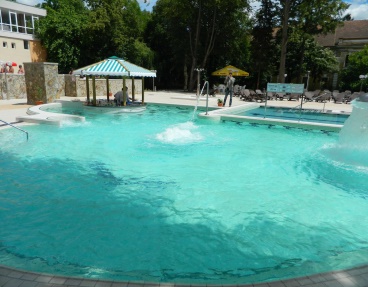 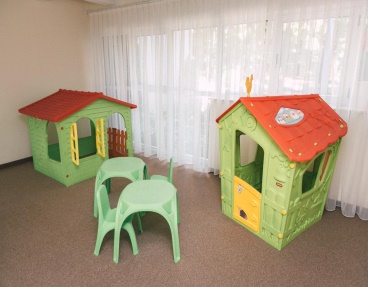 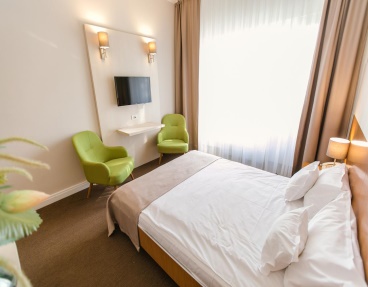 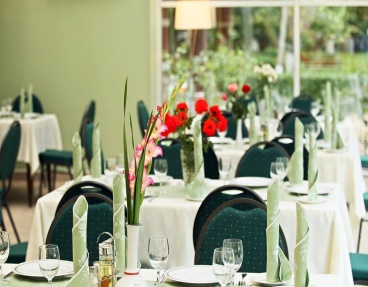 Tarife lei/persoană/noaptePerioadePerioadePerioadePerioadePerioadePerioadeTip serviciu03.01-31.0303.01-31.0301.04-14.0601.04-14.0615.06-15.0915.06-15.09Tip serviciu16.10-27.1216.10-27.1216.09-15.1016.09-15.1015.06-15.0915.06-15.09Loc in DBLCamera SGLLoc in DBLCamera SGLLoc in DBLCamera SGLSEJUR > 5 zile  FARA TRATAMENTSEJUR > 5 zile  FARA TRATAMENTSEJUR > 5 zile  FARA TRATAMENTSEJUR > 5 zile  FARA TRATAMENTSEJUR > 5 zile  FARA TRATAMENTSEJUR > 5 zile  FARA TRATAMENTSEJUR > 5 zile  FARA TRATAMENTdemipensiune180242190258217302pensiune completa226289237304263348Pat suplimentar cu demipensiune / copii intre 2-11.99 ani9494100100113113Pat suplimentar cu pensiune completa/copii intre 2-11.99 ani124124130130143143Pat suplimentar cu demipensiune / copii  intre 12-17.99 ani135135140140153153Pat suplimentar cu pensiune completa/copii intre 12-17.99 ani181181187187200200Cazare cu demipensiune copii <12 ani fara pat suplimentar494949494949Cazare cu pensiune completa copii <12 ani  fara pat suplimentar 797979797979SEJUR > 5 ZILE (CU TRATAMENT TURISTI ASIGURATI)SEJUR > 5 ZILE (CU TRATAMENT TURISTI ASIGURATI)SEJUR > 5 ZILE (CU TRATAMENT TURISTI ASIGURATI)SEJUR > 5 ZILE (CU TRATAMENT TURISTI ASIGURATI)SEJUR > 5 ZILE (CU TRATAMENT TURISTI ASIGURATI)SEJUR > 5 ZILE (CU TRATAMENT TURISTI ASIGURATI)SEJUR > 5 ZILE (CU TRATAMENT TURISTI ASIGURATI)demipensiune si tratament206260216275244321pensiune completa si tratament253306262321290368SEJUR > 5 ZILE (CU TRATAMENT TURISTI NEASIGURATI)SEJUR > 5 ZILE (CU TRATAMENT TURISTI NEASIGURATI)SEJUR > 5 ZILE (CU TRATAMENT TURISTI NEASIGURATI)SEJUR > 5 ZILE (CU TRATAMENT TURISTI NEASIGURATI)SEJUR > 5 ZILE (CU TRATAMENT TURISTI NEASIGURATI)SEJUR > 5 ZILE (CU TRATAMENT TURISTI NEASIGURATI)SEJUR > 5 ZILE (CU TRATAMENT TURISTI NEASIGURATI)demipensiune si tratament230283239298267345pensiune completa si tratament276329285345313391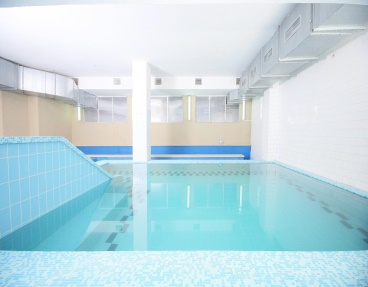 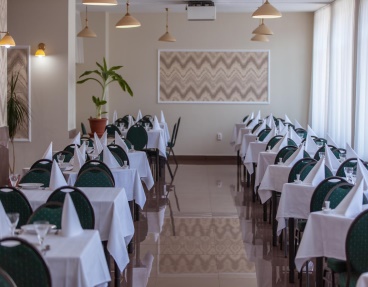 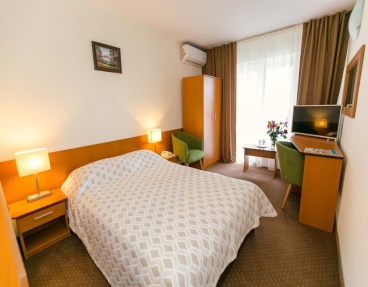 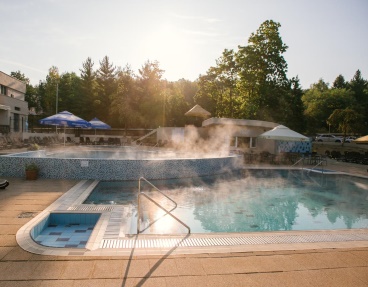 Tarife lei/persoană/noaptePerioadePerioadePerioadePerioadePerioadePerioadeTip serviciu03.01-31.0303.01-31.0301.04-14.0601.04-14.0615.06-15.0915.06-15.09Tip serviciu16.10-27.1216.10-27.1216.09-15.1016.09-15.1015.06-15.0915.06-15.09Loc in DBLCamera SGLLoc in DBLCamera SGLLoc in DBLCamera SGLSEJUR > 5 zile  FARA TRATAMENTSEJUR > 5 zile  FARA TRATAMENTSEJUR > 5 zile  FARA TRATAMENTSEJUR > 5 zile  FARA TRATAMENTSEJUR > 5 zile  FARA TRATAMENTSEJUR > 5 zile  FARA TRATAMENTSEJUR > 5 zile  FARA TRATAMENTdemipensiune161202169215187245pensiune completa202242210255227285Pat suplimentar cu demipensiune / copii intre 2-11.99 ani808085859393Pat suplimentar cu pensiune completa/copii intre 2-11.99 ani103103108108116116Pat suplimentar cu demipensiune / copii  intre 12-17.99 ani121121125125133133Pat suplimentar cu pensiune completa/copii intre 12-17.99 ani161161166166174174Cazare cu demipensiune copii <12 ani fara pat suplimentar393939393939Cazare cu pensiune completa copii <12 ani  fara pat suplimentar 636363636363SEJUR > 5 ZILE (CU TRATAMENT TURISTI ASIGURATI)SEJUR > 5 ZILE (CU TRATAMENT TURISTI ASIGURATI)SEJUR > 5 ZILE (CU TRATAMENT TURISTI ASIGURATI)SEJUR > 5 ZILE (CU TRATAMENT TURISTI ASIGURATI)SEJUR > 5 ZILE (CU TRATAMENT TURISTI ASIGURATI)SEJUR > 5 ZILE (CU TRATAMENT TURISTI ASIGURATI)SEJUR > 5 ZILE (CU TRATAMENT TURISTI ASIGURATI)demipensiune si tratament180219187229205258pensiune completa si tratament220260227270246298SEJUR > 5 ZILE (CU TRATAMENT TURISTI NEASIGURATI)SEJUR > 5 ZILE (CU TRATAMENT TURISTI NEASIGURATI)SEJUR > 5 ZILE (CU TRATAMENT TURISTI NEASIGURATI)SEJUR > 5 ZILE (CU TRATAMENT TURISTI NEASIGURATI)SEJUR > 5 ZILE (CU TRATAMENT TURISTI NEASIGURATI)SEJUR > 5 ZILE (CU TRATAMENT TURISTI NEASIGURATI)SEJUR > 5 ZILE (CU TRATAMENT TURISTI NEASIGURATI)demipensiune si tratament197237204247223275pensiune completa si tratament238277245288263316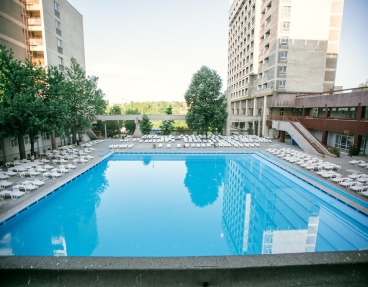 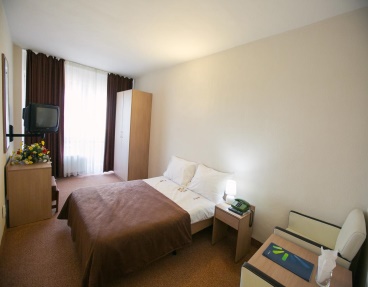 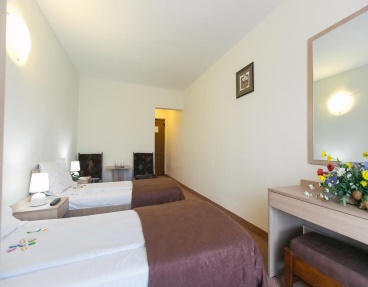 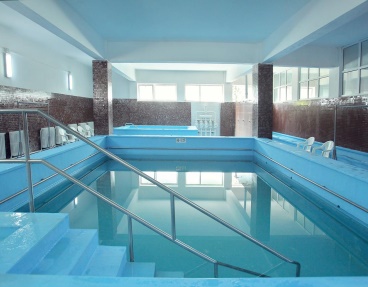 